Winter storms and unplanned school closure announcements on Twitter: Comparison between the states of Massachusetts and Georgia, 2017-18 Online Supplementary MaterialsHaley I. Evans 1†, Maya T. Handberry 1†, Kamalich Muniz-Rodriguez 1, Jessica S. Schwind 1, Hai Liang 2, Bishwa B. Adhikari 3, Martin I. Meltzer 3, Isaac Chun-Hai Fung 1,4*† Co-first authors *Correspondence should be addressed to Isaac Chun-Hai Fung, PhD, Department of Biostatistics, Epidemiology & Environmental Health Sciences, Jiann-Ping Hsu College of Public Health, P.O. Box 7989, Georgia Southern University, Statesboro, GA 30460-7989, U.S.A. Telephone: +1 912 478 5079; Fax: +1 912 478 0171. Email: cfung@georgiasouthern.edu ORCID: 0000-0001-5496-25291 Department of Biostatistics, Epidemiology and Environmental Health Sciences, Jiann-Ping Hsu College of Public Health, Georgia Southern University2 School of Journalism and Communication, Chinese University of Hong Kong3 Health Economics and Modeling Unit, Division of Preparedness and Emerging Infections, National Center for Emerging and Zoonotic Infectious Diseases, Centers for Disease Control and Prevention 4 Guest Researcher, Health Economics and Modeling Unit, Division of Preparedness and Emerging Infections, National Center for Emerging and Zoonotic Infectious Diseases, Centers for Disease Control and PreventionDisclaimer: The opinions expressed in this article are that of the authors and do not necessarily represent the official positions of the Centers for Disease Control and Prevention or the United States Government.OutlinePart I: Data Collection, Documentation, Codebook and Part II: Further DiscussionPart III: Supplementary TablesPart IV: Additional FiguresAcronymsAPI: Application Programming InterfaceGA: GeorgiaMA: MassachusettsNCES: National Center for Education StatisticsUSCA: Unplanned School Closure AnnouncementsPart I: Data Collection, Documentation, and CodebookManual Codebook Creators: Haley I. Evans and Maya T. HandberryLead Manual Data Collectors: Haley I. Evans and Maya T. HandberryProject PI (and liaison with CDC): Isaac Chun-Hai Fung Project Co-PI(s): Bishwa B. Adhikari, Jessica S. Schwind, Martin I. MeltzerProject ObjectiveThe purpose of this project is to quantify and compare the rates of unplanned school closure announcements on Twitter between public school districts in Massachusetts and Georgia during the Winter Season of 2017-2018.Procedure Data Collection, Processing, and EditingComponent descriptionData downloaded from the NCES website (https://nces.ed.gov/) contained demographic school information such as district name, county the district is located in, total number of students, and student-teacher ratio, etc. Each of the following spreadsheets contained the school name, district name, school address, locality (city, suburb, town, or rural), Twitter account, Twitter announcements, etc.•	Georgia Public School Districts •	Massachusetts Public School Districts Phase 1: Public School District Twitter Handle Collectiona)	Identified winter storms that affected the two states b)	Downloaded public-school district data from the NCES website.  c)	Manually searched for Twitter accounts for each public-school district.d)	Verified Twitter handles by clicking on the links on the school district’s webpage. e)	If the webpage was not found, OR a Twitter handle was not located on the webpage, searched for the school/district name and address on Google with the word “Twitter”.f)	Verified Twitter handle by checking the school address/location.g)	If the above methods were still unsuccessful, used the search function on the Twitter homepage (www.twitter.com) to search the name and address of the district.h) 	Only Twitter handles owned by the superintendent or school district were accepted.Phase 2: Tweet Extraction and Data Management a) Using the Twitter handles, the Tweets were identified for the public school districts using APIb) Merged the data obtained from NCES and APIc) Determined the correct amount of days for the school year, the winter season, and the affected days for Winter Storms for the two statesd) Subsetted the data into three data sets for each state: school year, winter season, and Unplanned School Closure Announcementsd) Created a new variable for the rate of frequency of tweets by the amount of dayse) Determined the correct locale label from NCES locality datae) Created a new variable for locale variable from NCES locality variable f) Converted all relevant variables to numeric variables for further use g) In the Unplanned School Closure Announcements data set for the two states, created new variables for the log10 version of relevant tweets h) Merged the Unplanned School Closure Announcements data for the two states Keywords: Closed, Storm* Snow*, Quinn, Riley, Skylar, Toby, Grayson, Benji, Inga, Hunter, Closure*, Weather, Air Quality, Power, Outage*, Temperature*, Road*, Condition*, Ice, Cold, Icy, Blizzard*, Closing*, Flooding, Flood*, Cancellation*, Cancel, Cancelled, Snowfall*, Safety, Dismissed, Prepare, Emergency, Preparedness, Snowstorm                             *plural form of the specific wordsPart II: Further DiscussionAs presented in the main text, increases in Twitter usage was seen during all winter storms in both Massachusetts and Georgia except for Winter Storm Toby in Massachusetts. A possible reason was that Winter Storm Skylar occurred the week prior to Toby. Schools could have already been closed and fewer tweets from the school district Twitter accounts were needed to inform about the school closure. It could be that only one tweet was sent out saying schools will remain closed instead of multiple tweets including reminders and other weather information.Part III: Supplementary TablesTable S1. Descriptive statistics of school districts in Georgia and Massachusetts, and among those with Twitter handles, the number of tweets per district.* A chi-square test was run to determine significant difference between the percentage of districts with Twitter handles among GA and MA. The p-value was 0.04. Table S2. District and tweet count (%) by Twitter activity and by state in Georgia and Massachusetts in the academic year of 2017-18.Table S3.  Median (interquartile range, IQR) of numbers of schools and students, student-teacher ratio, follower count and following count for Georgia and Massachusetts school districts during the 2017-2018 school year among the districts that have Twitter accounts.* The Wilcoxon Signed-Rank Test was used to compare medians between the states. Table S4. Median (interquartile range) of rate of tweets per day. *The Wilcoxon Signed-Rank Test was used to compare the rate medians. Table S5. Individual crude rate ratios of unplanned school closure announcements comparing GA and MA.Negative binomial regression was used and the response variable was the “rate” i.e. the frequency of total tweets/affected days. Table S6. Adjusted rate ratios of unplanned school closure announcements comparing GA and MA with log10 transformed student number variable.Negative binomial regression was used and the response variable was the “rate” i.e. the frequency of total tweets/affected days. Table S7. Adjusted rate ratios of unplanned school closure announcements comparing GA and MA with log10 transformed student number variable and interaction term.Negative binomial regression was used and the response variable was the “rate” i.e. the frequency of total tweets/affected days. Table S8. Adjusted rate ratios of unplanned school closure announcements comparing GA and MA with log10 transformed student-teacher ratio variable. Negative binomial regression was used and the response variable was the “rate” i.e. the frequency of total tweets/affected days. Table S9. Adjusted rate ratios of unplanned school closure announcements comparing GA and MA with log10 transformed student-teacher ratio variable and interaction term. Negative binomial regression was used and the response variable was the “rate” i.e. the frequency of total tweets/affected days. Table S10. Adjusted rate ratios of unplanned school closure announcements comparing GA and MA with log10 transformed following count variable.Negative binomial regression was used and the response variable was the “rate” i.e. the frequency of total tweets/affected days. Table S11.  Adjusted rate ratios of unplanned school closure announcements comparing GA and MA with log10 transformed following count variable and interaction term. Negative binomial regression was used and the response variable was the “rate” i.e. the frequency of total tweets/affected days. Table S12. Adjusted rate ratios of unplanned school closure announcements comparing GA and MA with log10 transformed followers count variable.Negative binomial regression was used and the response variable was the “rate” i.e. the frequency of total tweets/affected days. Table S13. Rate ratios of unplanned school closure announcements comparing GA and MA with log10 transformed followers count variable and interaction term.Negative binomial regression was used and the response variable was the “rate” i.e. the frequency of total tweets/affected days. Table S14. Assessing for confounding for the compared GA and MA unplanned school closure announcements. The 10% rule was used in order to determine if a variable was a confounder in the relationship between state and tweet rate. The adjusted rate ratios for the variable State (Massachusetts, as compared to Georgia) were compared to the crude rate ratio of 0.25 (95% CI, 0.20, 0.33) using [ln(crude)-ln(adjusted)]/ln(crude). Log10 (Student number) and Log10 (Followers count) were found to be confounders of the relationship between state and unplanned school closure announcements during the winter storm affected days. Part IV: Supplementary FiguresFigure S1. Distribution of Georgia (GA) school district Twitter accounts by frequency of tweets per account. 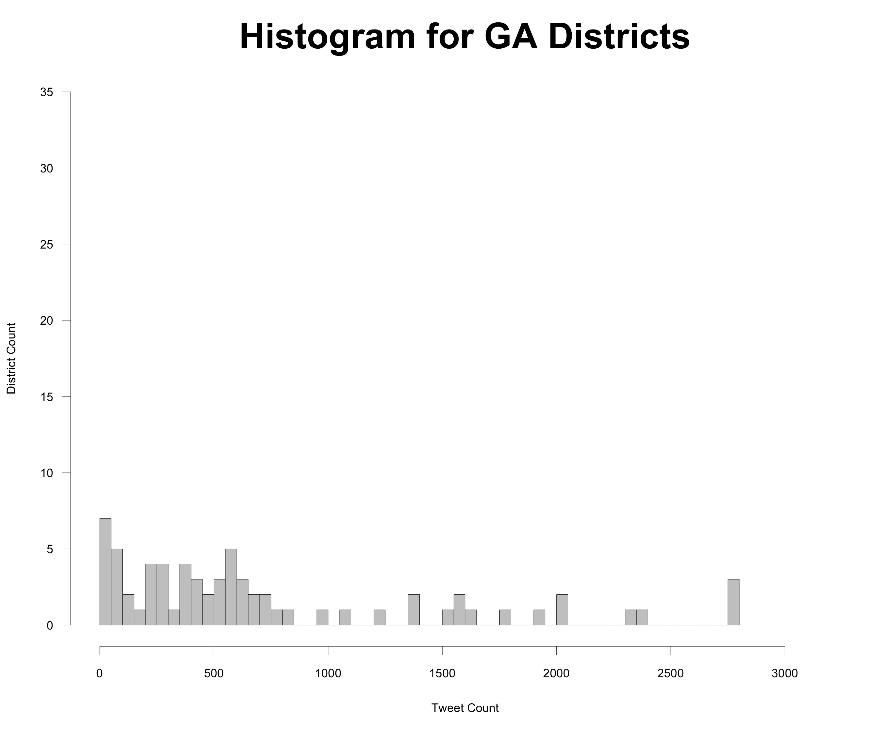 Figure S2. Distribution of Massachusetts (MA) school district Twitter accounts by frequency of tweets per account. 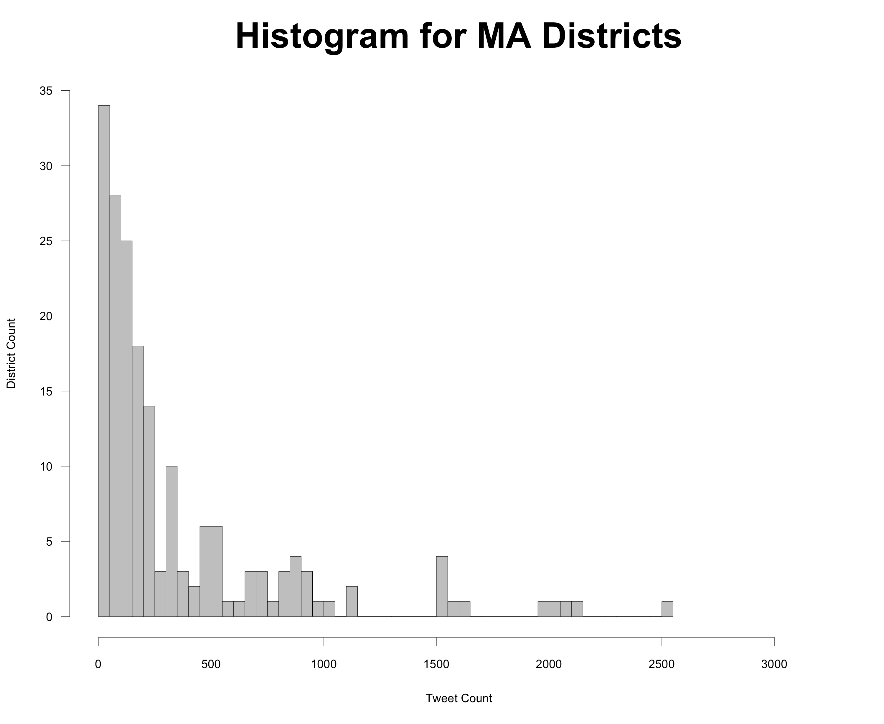 Figure S3. Correlation plot for the GA data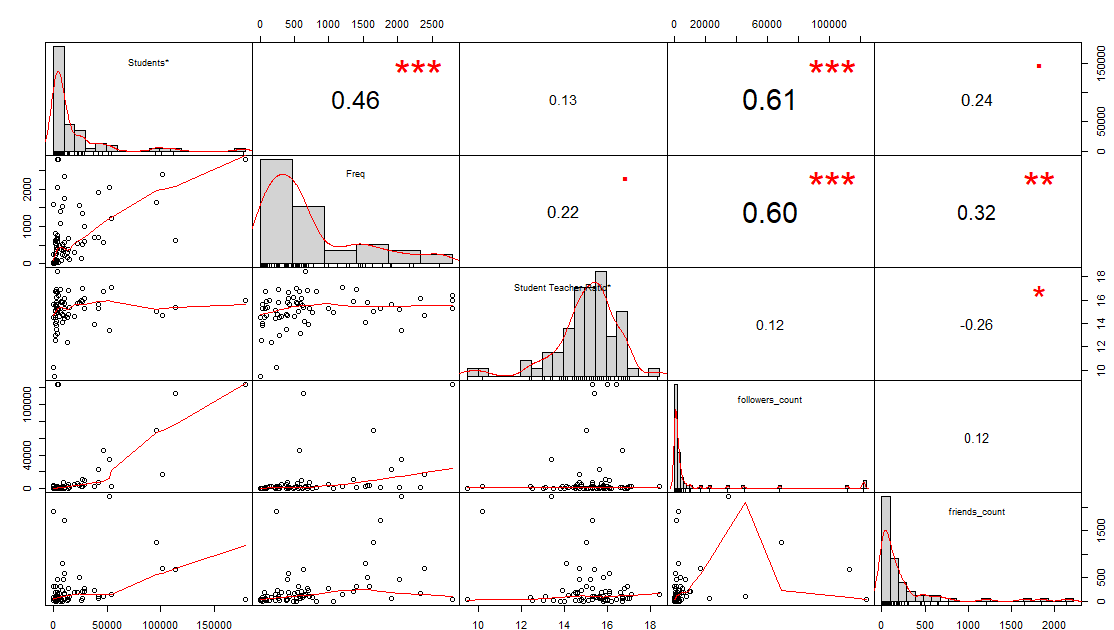 This plot includes the correlation coefficient, scatter plot, and histograms for each variable. Figure S4. Log transformed correlation plot for the GA data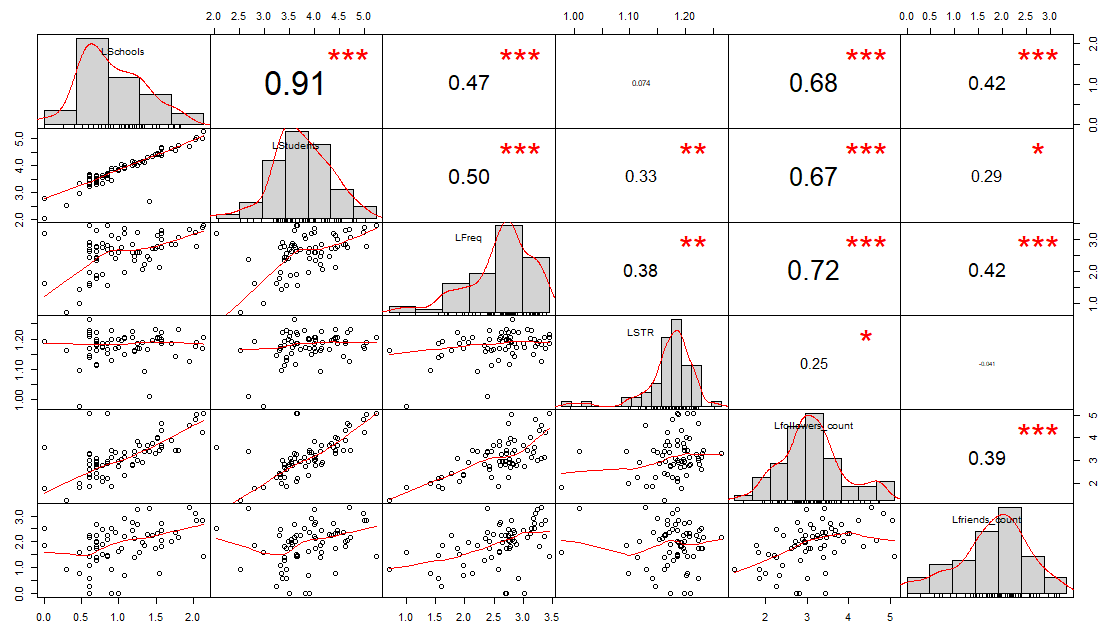 This plot includes the correlation coefficient, scatter plot, and histograms for each variable. Figure S5. Correlation plot for the MA data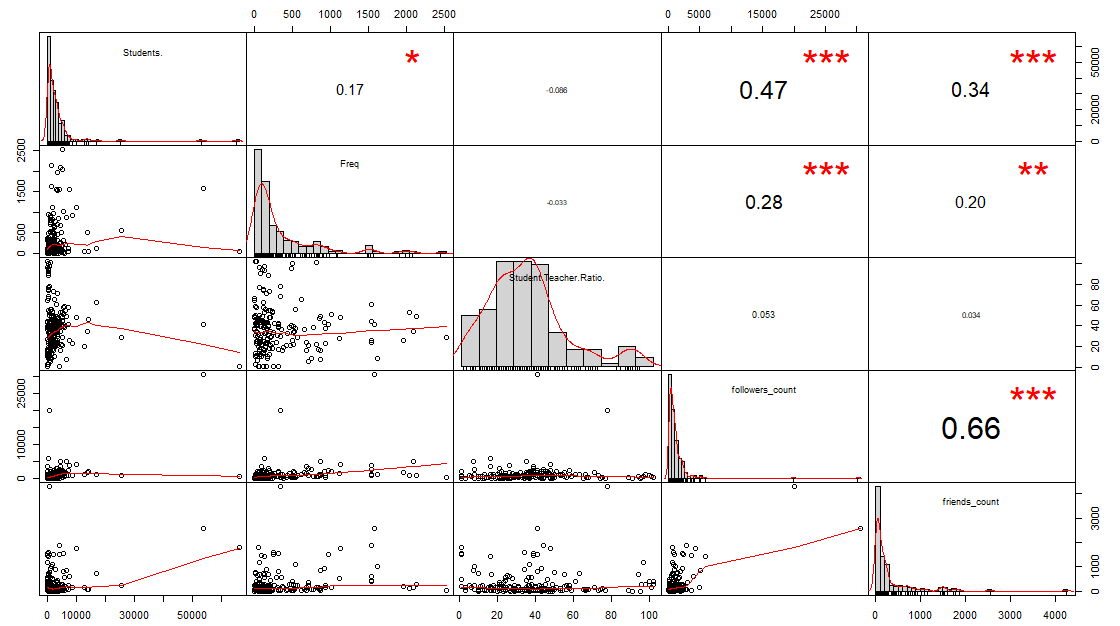 This plot includes the correlation coefficient, scatter plot, and histograms for each variable. Figure S6. Log transformed correlation plot for the MA data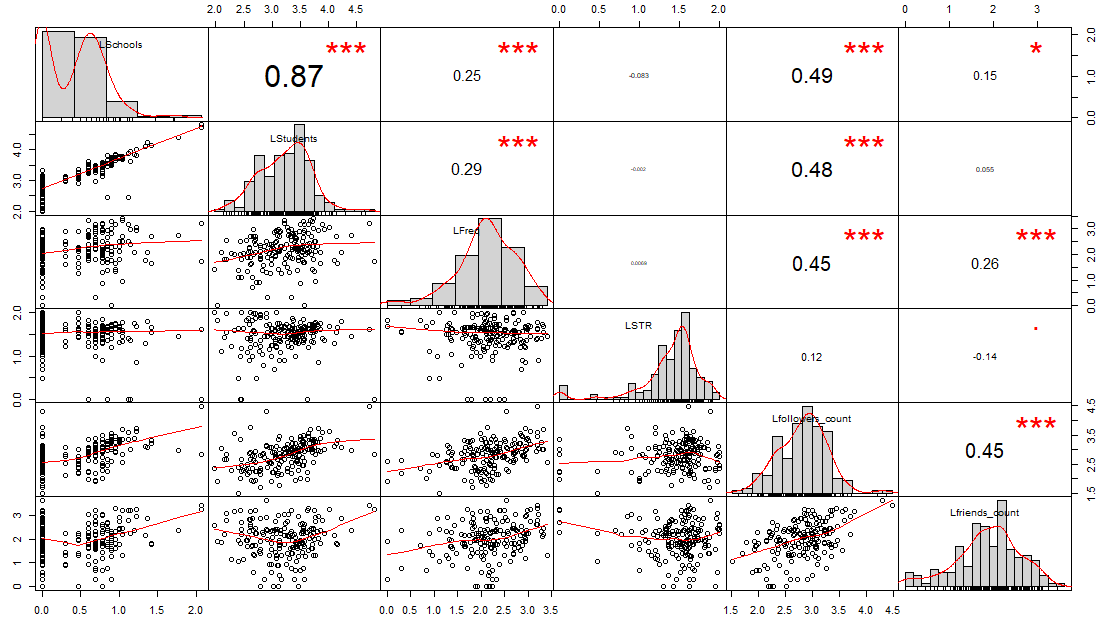 This plot includes the correlation coefficient, scatter plot, and histograms for each variable. GeorgiaMassachusettsNumber of school districts232431National Center for Education Statistics dataNumber of students, median (range)7,122 (110 – 178,214)1,868 (95 – 66,194)Student-teacher ratio, median (range)15 (1 – 18)36 (1 – 102)Twitter data of school districts with Twitter handlesNumber (%) of school districts with Twitter handles*66 (28.45)176 (40.84)Number of tweets per district in academic year 2017-18689347Number of tweets per district in the 2017-18 winter season tweets per district (% of the whole academic year)245 (35.56)134 (38.62)Number of 2017-18 winter storm related unplanned school closure announcement tweets per district (% of the whole academic year) 18 (2.61)23 (6.63)GeorgiaGeorgiaMassachusettsMassachusettsCategory of Tweet CountDistrict Count (%)Total Tweet Count (%)District Count (%)Total Tweet Count (%)Less than 25019 (28.8)1,946 (4.3)116 (65.9)11,494 (18.8)251-50014 (21.2)5,195 (11.4)22 (12.5)8,260 (13.6)501-75015 (22.7)9,138 (20.1)13 (7.4)8,017 (13.2)751-1,0003 (4.5)2,570 (5.7)11 (6.3)9,664 (15.9)1,001-1,2502 (3.0)2,271 (5.0)3 (1.7)3,258 (5.4)1,251-1,5002 (3.0)2,752 (6.1)0 (0)0 (0)1,501-1,7504 (6.1)6,333 (13.9)6 (3.4)9,370 (15.4)1,751-2,0002 (3.0)3,658 (8.0)1 (0.6)1,966 (3.2)2,001-2,2502 (3.0)4,082 (9.0)3 (1.7)6,280 (10.3)2,250-2,5002 (3.0)4,723 (10.4)0 (0)0 (0)More than 2,5001 (1.5)2,793 (6.1)1 (0.6)2,526 (4.2)Total66 (100)45,461 (100)176 (100)60,835 (100)2017-2018 School Year2017-2018 School YearGeorgiaMassachusettsP-value*Number of Schools, Median (IQR)15(6-37)6(4-9)<0.0001Number of Students, Median (IQR)10,305 (4,402-41,916)3,040 (1,644-5,184)<0.0001Student-teacher ratio, Median (IQR) 15.3(14.6-15.9)35 (24-47)<0.0001Followers count, Median (IQR)2,808(1,044-16,669)1,052(628-2,104)<0.0001Following count, Median (IQR)100(28-232)102(38-261)0.272017-2018 School Year2017-2018Winter Season2017-2018Winter Storm Unplanned School Closure AnnouncementsGeorgia 3.84(1.63-5.57)4.57(1.77-5.62)3.38(1.88-5.25)Massachusetts2.36(0.98-4.24)1.24(0.55-2.15)0.79(0.49-1.64)P-Value*0.0030.690.31VariableRate Ratios (95% CI)P-valueState <0.0001   Massachusetts0.25 (0.20, 0.33)   GeorgiaReferenceVariableRate Ratios (95% CI)P-valueState<0.0001   Massachusetts0.33 (0.25, 0.44)   GeorgiaReferenceLog10 (Student number)1.47 (1.20, 1.80)0.0009VariableRate Ratios (95% CI)P-valueState 0.06   Massachusetts0.19 (0.04, 0.86)   GeorgiaReferenceLog10 (Student number)1.36 (1.00, 1.82)0.10Log10 (Student number)*State1.16 (0.77, 1.75)0.53VariableRate Ratios (95% CI)P-valueState<0.0001   Massachusetts0.26 (0.20, 0.35)   GeorgiaReferenceLog10 (Student-teacher ratio)0.90 (0.62, 1.27)0.58VariableRate Ratios (95% CI)P-valueState0.01   Massachusetts0.11 (0.01, 0.48)   GeorgiaReferenceLog10 (Student-teacher ratio)0.47 (0.08, 1.45)0.30Log10 (Student-teacher ratio)*State 2.03 (0.62, 12.42)0.34VariableRate Ratios (95% CI)P-valueState<0.0001   Massachusetts0.26 (0.20, 0.33)   GeorgiaReferenceLog10 (Following count)1.30 (1.12, 1.51)0.0009VariableRate Ratios (95% CI)P-valueState0.004*   Massachusetts0.34 (0.17, 0.69)   GeorgiaReferenceLog10 (Following count)1.45 (1.08, 1.91)0.01* Log10 (Following count)*State0.86 (0.62, 1.21)0.40VariableRate Ratios (95% CI)P-valueState<0.0001   Massachusetts0.40 (0.31, 0.51)   GeorgiaReferenceLog10 (Followers count)2.19 (1.80, 2.68)<0.0001VariableRate Ratios (95% CI)P-valueState0.04   Massachusetts0.30 (0.09, 1.04)   GeorgiaReferenceLog10 (Followers count)2.10 (1.61, 2.77)0.0007Log10 (Followers count)*State 1.10 (0.74, 1.63)0.62Adjusted Rate Ratios (95% CI) for the variable State (primary outcome of interest)Percentage Change in the Point EstimateCrude Rate Ratio0.25 (0.20, 0.33)Potential confounding variable   Log10 (Student number)0.33 (0.25, 0.44)20.03%   Log10 (Student-teacher ratio)0.26 (0.20, 0.35)2.83%   Log10 (Following count)0.26 (0.20, 0.33)2.83%   Log10 (Followers count)0.40 (0.31, 0.51)33.90%